LESEPLAN FOR HAFRSFJORD SKOLE – TRINN 6:										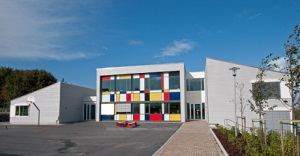 Mål i lesing og skriving:Progresjon/delmål:Arbeidsmåter:Verktøy:Lesing:Lese et bredt utvalg norske og oversatte tekster på bokmål og nynorsk og reflektere over innhold og form i teksten.4 tekstopplevelser (skjønnlitteratur, sakprosa, dikt, fortelling) med fordypning. Forstå og tolke opplysninger fra flere uttrykksformer i en sammensatt tekst. Velge ut og vurdere informasjon fra bibliotek og digitale informasjonskanaler.Skriving:  Skrive fortellende, beskrivende og argumenterende tekster.Skrive tekster med klart uttrykt tema og skape sammenheng mellom setninger og avsnitt.Lesing:Kunne holde foredrag med tanke på å formidle stoffet på en måte som mottaker forstår.Beskrive typiske trekk ved disse sjangerne; Intervju, dagbok, artikkel, annonse, reportasje.Skriving:Reflektere og gi uttrykk for tanker og følelser.Kunne skrive fortelling med høydepunkt.Kunne skrive fortelling med personskildringer.AvisData:          Se IT-planVurdering:  Se RAV-skjema.LOS:Førforståelse:       Målretting:Uttrykker formål med lesingen.Velger lesemåte ut fra formålet.Endrer lesemåte ved behov.(Benytte grafer, tabeller, bilde, illustrasjoner, kart osv.)Under lesing:  Stoppe opp ved ord de ikke forstår.Lære ulike strategier for å forstå hva ordet betyr.Periodevis bruke ordene i nye sammenhenger.Ulike lesestrategier: Skumlese, letelese, ikke lineær lesing, stillelesing, høytlesing, opplevelseslesing.Metakognisjon:Kontrollere egen leseforståelse og reflektere over anvendte strategier.Dele bokanmeldelser muntlig med hverandre.Benytte skjelettfortellinger. Gi gode startere.Skriving:Grammatikk, ortografi, tegnsetting.Leseverk:God i ord – 3 bøkerPC-program:Eks.LokusNorsksidene.noNetteleven.noSpill:Eks.QuizAnnet:Læringsstrategier:Se trinn-plan.Ordbank for trinnet.